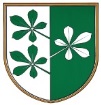 OBČINA KIDRIČEVOObčinski svetKopališka ul. 142325 Kidričevo									Predlog sklepaNa podlagi 15. člena Statuta Občine Kidričevo (Uradno glasilo slovenskih občin, št. 62/16 in 16/18) je občinski svet Občine Kidričevo, na svoji ________. redni seji, ki je bila, dne _________ sprejelS  K  L  E  Po imenovanju komisije za priznanja in odlikovanjaV komisijo za priznanja in odlikovanja se imenujejo:1. Nevenka Lupinšek, Kungota pri Ptuju 21, predsednica2. Branko Valentan, Apače 206, član3. Marina Valentan, Lovrenc na Dr. polju 75/a, članicaŠtev. 011-8/2023Dne  								Anton Leskovar;								župan								Občine Kidričevo 